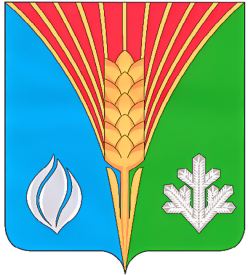                                                          №24  12 мая 2021 года     __________________________________________________________________Газета муниципального образования       Костинский сельсовет   Курманаевского                                 района                                      Оренбургской  областиИНФОРМАЦИЯ ПРОКУРАТУРЫ1. Прокуратура Курманаевского района напоминает о новых правилах охоты.Приказом Министерства природных ресурсов и экологии Российской Федерации от 24.07.2020 № 477 утверждены Правила охоты (далее – Правила), согласно которым будут установлены новые требования к осуществлению охоты и сохранению охотничьих ресурсов на территории Российской Федерации. Приказ вступает в силу с 1 января 2021 года.Новая редакция Правил регламентирует обязанности граждан при осуществлении охоты, в том числе коллективной. Документ определяет требования к охоте, к отлову и отстрелу охотничьих животных, регулированию их численности, использованию световых приборов и тепловизоров, применению механических транспортных средств и летательных аппаратов. Кроме того, появились новые правила охоты на пушных животных. Теперь разрушение плотин и хаток для установки самоловов, а также раскопка нор для оказания помощи собакам, находящимся в норе, разрешена лишь частично. Охота на волка, лисицу, енотовидную собаку может проходить в любые сроки при наличии разрешения на добычу любого вида животного, но при условии, что охотнику вписали в разрешение на добычу вышеперечисленные виды. Правила дополнены новым положением, направленным на обеспечение безопасности при осуществлении охоты, - обязанностью носить специальную сигнальную одежду повышенной видимости. Запрещена охота на пернатую дичь с применением оружия с нарезным стволом, за исключением калибра не более  при охоте на рябчика, тетерева и глухаря. Также будет запрещено применение оружия с нарезным стволом калибром более  для охоты на зайцев, белку, горностая, куниц, норок, хорей. Запрещено применение оружия с нарезным стволом калибром более  для охоты на бобров, барсука, росомаху, рысь (на лисицу можно охотиться с любым калибром). Запрещено стрелять по взлетающей птице ниже .Правила устанавливают обязанности физических лиц при осуществлении охоты и лиц, ответственных за осуществление коллективной охоты. Определяют требования к охоте на копытных животных, на медведей, на пушных животных и дичь, к отлову и отстрелу охотничьих животных, к сохранению охотничьих животных, в том числе к регулированию их численности, а также ограничения охоты. Указывают сроки охоты на копытных и пушных животных, на медведей и прочих. Главам регионов Российской Федерации предоставлено право введения ограничений (вплоть до полного запрета) в отношении применяемых способов и сроков охоты, как во всем субъекте, так и в отдельных охотничьих угодьях.О разъяснениях действующего законодательства12Прокуратура Курманаевского района напоминает об ответственности за нарушения при заготовке древесины для собственных нужд граждан. Статьей 30 Лесного кодекса Российской Федерации гражданам предоставлено право на основании договоров купли-продажи лесных насаждений заготавливать древесину для целей отопления, возведения строений и иных собственных нужд.Законом Республики Коми от 27.12.2006 № 136-РЗ «О регулировании лесных отношений на территории Республики Коми» установлены порядок и нормативы заготовки гражданами древесины для следующих собственных нужд: строительство индивидуальных жилых домов и хозяйственных построек, их капитальный и текущий ремонт, заготовка древесины для целей отопления.Из взаимосвязанных норм лесного законодательства следует, что гражданин вправе самостоятельно или с привлечением иных лиц заготовить древесину и именно её использовать для вышеперечисленных собственных нужд на земельном участке и (или) в отношении тех строений, которые были указаны в поданном в лесничество заявлении о заключении договора купли-продажи.Частью 4.1 статьи 30 Лесного кодекса Российской Федерации предусмотрено, что древесина, заготовленная гражданами для собственных нужд, не может отчуждаться или переходить от одного лица к другому иными способами. В этой связи гражданин не вправе:использовать часть предоставленной ему по договору купли-продажи древесины для оплаты услуг иных граждан, индивидуальных предпринимателей или организаций по заготовке древесины, вывозу её из леса и распиловке на пиломатериалы. Оплату таких услуг по возмездным сделкам следует осуществлять в денежной форме;совершать обмен полученного по договору с лесничеством права на заготовку древесины на уже готовые пиломатериалы или дрова, изготовленные из иной древесины;получать денежные средства за продажу своего права на заготовку древесины для собственных нужд, в том числе путем выдачи доверенностей иным гражданам, индивидуальным предпринимателям или организациям и передачи им пакета документов, необходимых для заключения от их имени договора купли-продажи лесных насаждений. При этом не имеет значения, что полученные деньги были израсходованы на приобретение пиломатериалов для строительства или ремонта;продавать заготовленную для собственных нужд и неиспользованную по назначению древесину или её часть одновременно с продажей земельного участка, на котором предполагалось осуществлять строительство или ремонт, осуществлять отопление строений;передавать заготовленную древесину для собственных нужд иных лиц, в том числе родственников, впоследствии получая от них взамен аналогичное количество иной древесины или пиломатериалов;иным образом использовать полученную для собственных нужд древесину в целях предпринимательской деятельности.Договором купли-продажи лесных насаждений для собственных нужд граждан за незаконное отчуждение или передачу другому лицу древесины, заготовленной для собственных нужд, предусмотрена ответственность гражданина в виде взыскания 10-кратной стоимости заготовленной древесины, определенной по ставкам платы за единицу объема древесины лесных насаждений. В 2020 году по удовлетворенным судами 8 искам прокурора размер взысканной с граждан неустойки за совершение незаконных сделок с предоставленной для собственных нужд древесиной составил от 74 тысяч до 231 тысячи рублей.Действующим законодательством предусмотрена уголовная ответственность для лиц, которые на основании незаконных сделок приобретают либо право на заготовку древесины для собственных нужд, либо саму такую древесину, используя её для своих целей, преимущественно путем использования в предпринимательской деятельности по торговле лесо и пиломатериалами.В соответствии со статьей 191.1 Уголовного кодекса Российской Федерации (УК РФ) за приобретение, хранение, перевозку, переработку в целях сбыта или сбыт заведомо незаконно заготовленной древесины, совершенные в крупном размере, предусмотрено наказание в виде штрафа в размере до 300 тысяч рублей или в размере заработной платы или иного дохода осужденного за период до двух лет, либо исправительными работами или лишением свободы на срок до двух лет. В случае совершения указанных действий в особо крупном размере, организованной группой, или лицом с использованием своего служебного положения максимальный срок лишения свободы составит 5 лет,а штраф – 1,5 млн. рублей.Рубка лесных насаждений с использованием незаконно полученного договора купли-продажи лесных насаждений для собственных нужд другого гражданина является незаконной и образует признаки состава преступления, предусмотренного статьей 260 УК РФ. Санкция указанной статьи предусматривает максимальное наказание в виде штрафа в размере от 1 до 3 млн. рублей либо лишения свободы на срок до семи лет со штрафом в размере от 300 до 500 тысяч рублей.3.Прокуратура Курманаевского района разъясняет основание для изменения размера платы за ЖКУ.Федеральным законом от 27.10.2020 № 351-ФЗ внесены изменения в статьи 157 и 157.2 Жилищного кодекса РФ в части регулирования порядка изменения размера платы за коммунальные услуги, предоставленные с нарушением установленных требований.Согласно внесенным поправкам, при предоставлении коммунальных услуг с перерывами, превышающими установленную продолжительность, и (или) с нарушением качества их предоставления осуществляется изменение размера платы за коммунальные услуги в порядке, установленном Правительством РФ. Изменение размера платы производится лицом, предоставляющим коммунальные услуги в соответствии с заключенным договором, в том числе, управляющей организацией, товариществом собственников жилья либо жилищным кооперативом или иным специализированным потребительским кооперативом, а также ресурсоснабжающей организацией или региональным оператором по обращению с твердыми коммунальными отходами. Законом предусмотрено, что лица или организации, ненадлежащим образом исполняющие обязанности по содержанию и своевременному ремонту общего имущества многоквартирного дома, должны компенсировать ресурсоснабжающим организациям расходы, фактически понесенные ими вследствие изменения размера платы за коммунальные услуги. Такая компенсация производится при условии надлежащего исполнения ресурсоснабжающей организацией обязанности по поставке ресурсов до границ общего имущества в многоквартирном доме и границ внешних сетей инженерно-технического обеспечения данного дома. При непосредственном управлении многоквартирным домом собственниками помещений изменение размера платы за коммунальные услуги производит ресурсоснабжающая организация, если нарушения произошли до границ общего имущества в многоквартирном доме и границ внешних сетей инженерно-технического обеспечения данного дома. О разъяснениях действующего законодательства4.Прокуратура Курманаевского района напоминает об ответственности за уничтожение или повреждение лесных насаждений.Уничтожение или повреждение лесных насаждений и иных насаждений в результате неосторожного обращения с огнем или иными источниками повышенной опасности образуют состав преступления, предусмотренный ч. 1 ст. 261 Уголовного кодекса РФ, за совершение которого могут быть назначены наказания в виде: штрафа до 400 000 рублей, обязательных работ до 480 часов, исправительных работ до 2 лет, лишения свободы до 3 лет.Те же деяния, предусмотренные ч. 1 данной статьи, если они причинили крупный ущерб (свыше 50 000 рублей) наказываются по ч. 2 ст. 261 Уголовного кодекса РФ штрафом в размере до 500 000 рублей, обязательными работами до 480 часов, принудительными работами до 4 лет, лишением свободы до 4 лет.Уничтожение или повреждение лесных насаждений и иных насаждений путем поджога, иным общеопасным способом либо в результате загрязнения или иного негативного воздействия квалифицируются по ч. 3 ст. 261 Уголовного кодекса РФ и наказываются штрафом до 1 000 000 рублей, лишением свободы до 8 лет со штрафом до 50 000 рублей.Помимо этого, в силу ст. 77 Федерального закона от 10.01.2002 № 7-ФЗ «Об охране окружающей среды» вред окружающей среде (то есть негативное изменение окружающей среды в результате ее загрязнения, повлекшее за собой деградацию естественных экологических систем и истощение природных ресурсов), причиненный юридическими и физическими лицами, должен быть возмещен в полном объеме в соответствии с законодательством.Так, размер возмещения вреда, причиненного лесам как экологической системе, определяется исходя из присущих лесам природных свойств (уникальности, способности к возобновлению, местоположения и других свойств), особенности возмещения вреда, включая таксы и методики определения размера возмещения такого вреда, утверждены постановлением Правительства Российской Федерации от 29.12.2018 № 1730.И.о. прокурора района                                                                                                                                      советник юстиции								     С.В. АлексеевУчредитель: Администрация  муниципального образования Костинский сельсоветГлавный редактор: Солдатов Ю.ААдрес:461073 село Костиноул.Центральная ,д.5Тираж: 20 экз.Распространяется бесплатноТираж 20экз.